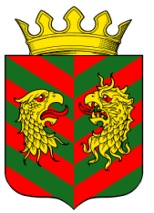 МУНИЦИПАЛЬНОЕ ОБРАЗОВАНИЕ«кяхтинский район»РЕСПУБЛИКИ БУРЯТИЯ МУНИЦИПАЛЬНОЕ КАЗЁННОЕ УЧРЕЖДЕНИЕ РАЙОННОЕ УПРАВЛЕНИЕ  ОБРАЗОВАНИЯПриказ№     42  §  1   от 24  марта   2017 г.      По итогам  проведения конкурса на замещение вакантной должности руководителя МБОУ «Усть-Киранская СОШ-И»  приказываю:Признать победителем конкурса Осееву Л.И.Аюшиевой С.Ч. по итогам конкурса уведомить конкурсантов, подготовить документы на победителя Конкурса для согласования с МО и Н РБ.Контроль за исполнением приказа оставляю за собойНачальник:               С.О.Лузанова